             				                                ΠΕΝΤΕΛΗ	04/03/2020									      Α.Π. 28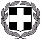 ΕΛΛΗΝΙΚΗ ΔΗΜΟΚΡΑΤΙΑ					ΥΠΟΥΡΓΕΙΟ ΠΑΙΔΕΙΑΣ ΚΑΙ ΘΡΗΣΚΕΥΜΑΤΩΝΠΕΡΙΦΕΡΕΙΑΚΗ Δ/ΝΣΗ Π/ΘΜΙΑΣ & Δ/ΘΜΙΑΣΕΚΠ/ΣΗΣ ΑΤΤΙΚΗΣΔ/ΝΣΗ Δ/ΘΜΙΑΣ ΕΚΠ/ΣΗΣ Β΄ ΑΘΗΝΑΣΓΕΝΙΚΟ ΛΥΚΕΙΟ ΠΕΝΤΕΛΗΣΤσάκωνα 3152 36 – ΠεντέληΠληροφορίες: Κλ. Καραγιαννοπούλου
email: mail@lyk-pentel.att.sch.grΤηλέφωνο/fax: 210 80 32 906Τηλέφωνο: 210 61 311 54ΘΕΜΑ: «ΠΡΟΚΗΡΥΞΗ 3ΗΜΕΡΗΣ ΕΚΠΑΙΔΕΥΤΙΚΗΣ ΕΚΔΡΟΜΗΣ Α΄ ΚΑΙ Β΄ ΛΥΚΕΙΟΥ ΓΕΛ ΠΕΝΤΕΛΗΣ ΣΤΗΝ                  ΚΑΛΑΜΑΤΑ (10-04-2020 ως 12-04-2020)»  Συμβόλαιο ομαδικής και ατομικής ασφάλισης όλων των μετακινούμενων μαθητών και εκπαιδευτικών (να επισυνάπτεται αναλυτικός πίνακας υποχρεωτικά στην προσφορά σας.)Θα ληφθούν υπόψη ΜΟΝΟΝ όσες προσφορές πληρούν στο απόλυτο τις ως άνω προδιαγραφές.Γίνονται δεκτές προσφορές σε κλειστό φάκελο και όχι με ηλεκτρονικό ταχυδρομείο ή φαξ.Για τις παραπάνω υπηρεσίες ζητείται η τελική συνολική τιμή της εκπαιδευτικής Εκδρομής και η τελική τιμή ανά μαθητή (συμπεριλαμβανομένων Φ.Π.Α. και όλων των φόρων,  κ.ο.κ.).Επιπλέον στοιχεία:Το σχολείο πριν την ολοκλήρωση του διαγωνισμού, διατηρεί το δικαίωμα να ζητήσει όλα τα πιστοποιητικά καταλληλότητας των τουριστικών λεωφορείων  που θα χρησιμοποιηθούν στην εκδρομή, καθώς επίσης και των δωματίων στα προτεινόμενα ξενοδοχεία. Θα ζητηθεί άδεια λειτουργίας των ξενοδοχείων, και καθετί άλλο που δεσμεύει την ασφαλή διαμονή και μετακίνηση.Η ΔΙΕΥΘΥΝΤΡΙΑ ΤΟΥ ΣΧΟΛΕΙΟΥΚΛΕΑΝΘΗ ΚΑΡΑΓΙΑΝΝΟΠΟΥΛΟΥ, ΠΕ 021ΣΧΟΛΕΙΟΓΕΝΙΚΟ ΛΥΚΕΙΟ ΠΕΝΤΕΛΗΣ2ΠΡΟΟΡΙΣΜΟΣ  -  ΗΜΕΡΟΜΗΝΙΑΚΑΛΑΜΑΤΑ10/04/2020 ΕΩΣ 12/04/20203ΠΡΟΒΛΕΠΟΜΕΝΟΣ ΑΡΙΘΜ. ΣΥΜΜΕΤΕΧΟΝΤΩΝΑριθμός μαθητών από :   80  έως :    90Αριθμός συνοδών μαζί με αρχηγό :54ΜΕΤΑΦΟΡΙΚΟ/Α ΜΕΣΟ/Α – ΠΡΟΣΘΕΤΕΣ ΠΡΟΔΙΑΓΡΑΦΕΣΤουριστικά λεωφορεία στην αποκλειστικότητα του σχολείου για την εκτέλεση του προγράμματος της εκδρομής.5ΚΑΤΗΓΟΡΙΑ ΚΑΤΑΛΥΜΑΤΟΣΞενοδοχείο 4 αστέρων εντός της πόλης και σε απόσταση όχι μεγαλύτερη των 2 χλμ. από αυτή. Να βρίσκεται σε λειτουργία 12 μήνες τον χρόνο με κεντρικό κτήριο και χωρίς πισίνα για την ασφάλεια των μαθητών  με ημιδιατροφή ( πρωινό – βραδινό σε μπουφέ ). Δωμάτια τρίκλινα – τετράκλινα για τους μαθητές και μονόκλινα για τους καθηγητές 6ΛΟΙΠΕΣ ΥΠΗΡΕΣΙΕΣ (παρακολούθηση εκδηλώσεων, επίσκεψη χώρων κτλ)Ξενάγηση στον αρχαιολογικό χώρο της Αρχαίας Μεσσήνης & τον Μυστρά   ΤΑΞΙΔΙΩΤΙΚΟ ΓΡΑΦΕΙΟ7ΥΠΟΧΡΕΩΤΙΚΗ ΑΣΦΑΛΙΣΗ ΕΥΘΥΝΗΣ ΔΙΟΡΓΑΝΩΤΗΝΑΙ8ΠΡΟΣΘΕΤΗ ΠΡΟΑΙΡΕΤΙΚΗ ΑΣΦΑΛΙΣΗ ΚΑΛΥΨΗΣ ΕΞΟΔΩΝ ΣΕ ΠΕΡΙΠΤΩΣΗ ΑΤΥΧΗΜΑΤΟΣ Η΄ ΑΣΘΕΝΕΙΑΣΝΑΙ9ΤΕΛΙΚΗ ΣΥΝΟΛΙΚΗ ΤΙΜΗ ΟΡΓΑΝΩΜΕΝΟΥ ΤΑΞΙΔΙΟΥΝΑΙ10ΕΠΙΒΑΡΥΝΣΗ ΑΝΑ ΜΑΘΗΤΗΝΑΙ11ΠΑΡΑΤΗΡΗΣΕΙΣ ΤΟ ΠΡΟΓΡΑΜΜΑ ΤΗΣ ΕΚΔΡΟΜΗΣ ΘΑ ΚΑΘΟΡΙΣΤΕΙ ΑΠΟ ΤΟ ΣΧΟΛΕΙΟ.ΑΠΑΙΤΕΙΤΑΙ ΕΓΓΡΑΦΗ ΒΕΒΑΙΩΣΗ ΤΟΥ ΞΕΝΟΔΟΧΕΙΟΥ ΓΙΑ ΔΙΑΘΕΣΙΜΟΤΗΤΑ ΤΩΝ ΔΩΜΑΤΙΩΝ ΣΤΟ ΟΝΟΜΑ ΤΟΥ ΣΧΟΛΕΙΟΥ.ΠΡΟΤΑΣΕΙΣ ΓΙΑ ΔΙΑΜΟΝΗ ΣΕ ΞΕΝΟΔΟΧΕΙΑ BUNGALOW ΘΑ ΑΠΟΚΛΕΙΣΤΟΥΝ .12ΚΑΤΑΛΗΚΤΙΚΗ ΗΜΕΡΟΜΗΝΙΑ ΚΑΙ ΩΡΑ  ΥΠΟΒΟΛΗΣ ΠΡΟΣΦΟΡΑΣΤΕΤΑΡΤΗ 11 ΜΑΡΤΙΟΥ 2020, 11:00 π.μ.ΤΕΤΑΡΤΗ 11 ΜΑΡΤΙΟΥ 2020, 11:30 π.μ.